5. Задания по сольфеджио и музлитературе преподавателя Шулеповой Н.В.
(на период 11.05 - 18.05. 2020)ДИСТАНЦИОННОЕ ОБУЧЕНИЕВыполненные задания отправлять на почту:shu-nata4647@yandex.ru  или фото на WhatsApp 2 класс (ПП)СольфеджиоГамма Си-бемоль мажор играть и петь. Не забывайте о ключевых знаках – си-бемоль и  ми-бемоль. В Си-бемоль мажоре  спеть Т53,  неустойчивые звуки с разрешением, секунды, терции, кварты и квинты по тетради.Выполнить письменно задания  из «Рабочей тетради» Калининой (2 класс): стр.19, задания 26,27; стр.23-24, задание 6 (а, б, в). Петь упр. 268,269 (1 часть).Слушание музыкиСмотрите «Академия занимательных искусств. Музыка 18. Электронные инструменты».  Написать рассказ об одном из электронных инструментов.3 класс (ПП, ОР)СольфеджиоИграть и петь гамму фа-диез минор трех видов, неустойчивые ступени с разрешением, интервалы по тетради в ней.В фа-диез миноре играть и называть обращения t53 (t6, t64), S 53 (S6, S64), D53 (D6, D64).Повторить   правило «Переменный лад».Выполнить письменно задания из «Рабочей тетради» Калининой (3 класс)  стр.20, задания 26 (а, б) и 27 (а, б); стр. 26, задания 10, 11.Петь упр. 319-320 (1 часть). Найти в них мажорную и минорную тонику. Слушание музыкиСимфоническая музыка, симфонические картины. Прослушать: Н.А. Римский – Корсаков.   Вступление ко 2 картине оперы «Сказка о царе Салтане», «Три чуда».Ответить письменно на вопросы: а) О каких чудесах рассказывает музыка?б) Как можно охарактеризовать каждую из звучащих тем? в) Какие выразительные средства использует композитор для изображения чудес из сказки А.С.Пушкина?4 класс (ПП)Музыкальная литератураНаписать в тетради все о балете. У кого учебник оранжевый, тот может найти материал на моей странице среди рабочих тетрадей (см. стр. 166 – 170, читать до II акта).Знать содержание балета П.И.Чайковского Щелкунчик», посмотреть и послушать I акт этого балета.4 класс (ОР)Музыкальная литератураПрочитать биографию Н.А. Римского-Корсакова и написать конспект.Составить тест из 10 вопросов по биографии Н.А. Римского-Корсакова.5 класс (ПП)СольфеджиоУчить билеты №№ 6 – 10.Играть и петь наизусть БП от белых клавиш (БП от черных клавиш можно не повторять).Наизусть петь упр. №№ 418, 439, 442, 469, 486 (1 часть).Учить аккомпанемент.По «Рабочей тетради»  Калининой (5 класс) выполнить письменно на стр.15 задания 21-24 и на стр. 18 задания 3, 4.ВНИМАНИЕ! Возможно, сдача экзамена по сольфеджио будет проходить дистанционно! В связи с этим будьте готовы записать видео устного ответа по билету с аккомпанементом и пением упражнения. Письменные работы, выполненные на дистанционных занятиях, будут тоже учитываться!Музыкальная литератураПрочитать по учебнику и послушать  «Патетическую сонату»  № 8, до минор Л. Бетховена.Письменно ответить на вопросы и задания, помещенные в конце темы «Патетическая соната».5 класс (ОР)СольфеджиоВыполнить по «Рабочей тетради» Калининой (6 класс) на стр. 15, задания 3 - 6;  на стр. 24, задания 10, 11 (письменно). Играть и петь тритоны в мажорных и минорных тональностях до 5 знаков (включительно) по тетради.Петь упр. №№ 675-676 (1 часть), обратить внимание на смену размера, при пении менять сетку дирижирования. ВНИМАНИЕ! Возможно, сдача контрольного урока по сольфеджио будет проходить дистанционно! В связи с этим будьте готовы записать видео устного ответа с пением упражнения. Письменные работы, выполненные на дистанционных занятиях, будут тоже учитываться! Не забудьте приготовить все библиотечные УЧЕБНИКИ ПО МУЗЛИТЕРАТУРЕ И СОЛЬФЕДЖИО!!! Пока вы их не сдадите, документы вам не выдадут! Эти учебники надо будет принести с собой, когда вас (или ваших родителей) вызовут в школу за свидетельствами об окончании.Музыкальная литератураНаписать реферат (не менее четырех печатных листов шрифтом 14) о жизни и творчестве современного отечественного композитора (варианты: А. Шнитке, С. Губайдуллина, Г.Свиридов, Р.Щедрин, В.Гаврилин, Э.Денисов или др.)Написать конспект по биографии А.И.Хачатуряна и сделать по нему тест из 10 вопросов с вариантами ответов.6 класс (ПП)СольфеджиоПеть по тетради D7 c обращениями в мажоре и гармоническом миноре в тональностях до 6 знаков включительно (по тетради).По «Рабочей тетради» Калининой (6 класс) выполнить письменно на стр. 15, задания 3 - 6; на стр. 24, задания 10, 11. Петь упр. №№ 545-548 (1 часть). Музыкальная литератураПослушать и посмотреть 3 и 4 действия оперы «Русалка» А.С.Даргомыжского.Прочитать все об опере «Русалка» и письменно ответить на вопросы, помещенные в конце темы.ПОДГРУППАУпр. 13 петь, переписать в тетрадь. Посмотреть фильм «Маленькие Эйнштейны» 2 сезон, серия 33, «Ракета - букашка». Какие предметы принесли в школу ребята в истории «Покажи и расскажи», музыка какого композитора звучала в этой серии?Выполнить  задание на стр. 33 (1 - 5) учебника Н.Пановой.  Чтобы правильно разделить ноты на такты, надо вспомнить наши карточки: ││││ . 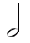 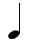 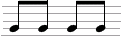 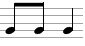 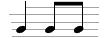 ТАКТОВАЯ ЧЕРТА ОТДЕЛЯЕТ ОДНУ КАРТОЧКУ ОТ ДРУГОЙ. Не забудьте и про карточки с паузами, попробуйте вспомнить их сами. «Рабочие тетради» Г.Ф. Калининой  можно бесплатно скачать на сайте https://domna.chita.muzkult.ru/obuchenie. Писать музыкальные диктанты и определять на слух аккорды и интервалы можно на сайте  http://solfa.ruВсем удачи!